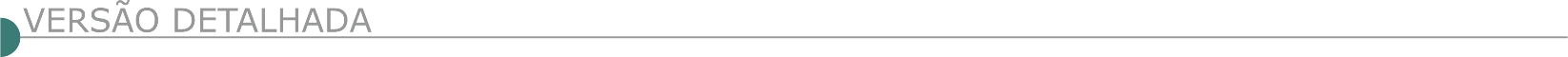 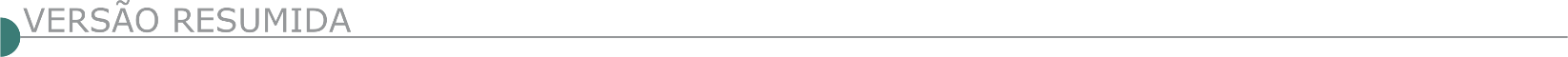  DEPARTAMENTO MUNICIPAL DE ÁGUA E ESGOTO DE CAMPO BELO/MG AVISO DE LICITAÇÃO - TOMADA DE PREÇO Nº 10/2020O Departamento Municipal de Água e Esgoto de Campo Belo/MG torna público que realizará licitação na modalidade Tomada de Preço, tipo menor preço global, cujo objeto é a Contratação de mão de obra com fornecimento de materiais para construção de redes na Rua Chile, conforme edital e anexos. Abertura: 28/08/2020, as 08.30 horas. Local: Sala de Licitações do Demae, situada na Avenida Sete de Setembro, 363, Centro, Campo Belo/MG. Retirada do Edital no site www.demaecb.com.br. Informações pelo telefone (35) 3831- 1087 ou pelo correio eletrônico: demae@demaecb.com.br. PREFEITURA MUNICIPAL DE ARGIRITA/MG - DEPARTAMENTO DE LICITAÇÕES REPUBLICAÇÃO DE EXTRATO DE EDITAL PROCESSO LICITATÓRIO N.º 153/2020 TOMADA DE PREÇOS N.º 005/2020 A Prefeitura Municipal de Argirita, por seu Pregoeiro Municipal, no uso de suas atribuições legais e na forma da Lei, em especial o contido na Lei Federal 8.666/93 c/c com a Lei Federal 10.520/2002 torna público e fará realizar o Pregão Presencial, cujo objeto é a contratação de CONTRATAÇÃO DE EMPRESA DE ENGENHARIA PARAEXECUÇÃO DE OBRAS DE RECAPEAMENTO DE VIAS DAS RUAS GOVERNADOR MAGALHÃES PINTO E RUA LEIBNITZ SILVA. A sessão pública acontecerá no dia 25 de agosto de 2020, às 8h30. As informações poderão ser obtidas através do telefone: 0xx32.3445-1288 e no endereço eletrônico: licitacao@argirita.mg.gov.br.  PREFEITURA MUNICIPAL DE CORINTO/MG EDITAL DE LICITAÇÃO 025/2020, TP 001/2020 Objeto: torna público o edital de licitação 025/2020, Tomada de Preços 001/2020, a Contratação de pessoa jurídica empresária para prestação de serviço de engenharia para pavimentação nas ruas Odete Vieira Machado e Vereador Juvenal do Gama, localizadas no bairro Santa Mônica no município de Corinto, com fornecimento de mão-de-obra, materiais e equipamentos, de acordo com o convênio firmado com a Secretaria de Estado e Infraestrutura e Mobilidade através do nº. 130100702/2020, em atendimento à Secretaria Municipal de Obras Públicas. A execução da obra deverá seguir os termos do projeto básico/ executivo, planilhas e demais documentos anexos ao Edital. Licitação do tipo menor preço e regime de execução contratual de empreitada global, art. 6°, VIII, a), Lei 8666∕1993, a realizar-se no dia 31/08/2020 às 13:00 horas, na sede da Prefeitura Municipal. O Edital e anexos se encontram a disposição no Departamento de Licitações da Prefeitura Municipal sito a Avenida Getúlio Vargas, nº 200, Centro, Corinto/ MG, ou pelo e-mail: licitacao@corinto.mg.gov.br.  PREFEITURA MUNICIPAL DE CORINTO/MG EDITAL DE LICITAÇÃO 026/2020 - TP 002/2020 Objeto: torna público o edital de licitação 026/2020, Tomada de Preços 002/2020, a Contratação de pessoa jurídica empresária para prestação de serviço de engenharia para conclusão da obra da reforma da praça Frei Félix, através do convênio nº. 819418/20015, operação 1.023.819- 02/2015, onde o recurso encontra-se na conta 0066470873, agência 0629-7, banco Caixa Econômica Federal, em atendimento à Secretaria Municipal de Obras Públicas. A execução da obra deverá seguir os termos do projeto básico/executivo, planilhas e demais documentos anexos ao Edital. Licitação do tipo menor preço e regime de execução contratual de empreitada global, art. 6°, VIII, a), Lei 8666∕1993, a realizar-se no dia 01/09/2020 às 13:00 horas, na sede da Prefeitura Municipal. O Edital e anexos se encontram a disposição no Departamento de Licitações da Prefeitura Municipal situada à Avenida Getúlio Vargas, nº 200, Centro, Corinto/MG, ou pelo e-mail: licitacao@corinto.mg.gov.br.  PREFEITURA MUNICIPAL DE CORAÇÃO DE JESUS TP N° 006/2020 Objeto: Contratação de empresa especializada em obras de engenharia para execução de pavimentação asfáltica em PMF nos trechos de ruas no Distrito de Fonseca neste Município, devido a alteração de projeto, Data: 25/08/2020 às 07h30min. Edital disponível no site www.coracaodejesus.mg.gov.br ou e-mail: licitacoracao@yahoo.com.br. Maiores informações através do telefone: (38)3228-2282.  PREFEITURA MUNICIPAL DE FAMA /MG - PROCESSO LICITATÓRIO 85/2020 – TOMADA DE PREÇOS 07/2020Objeto: contratação de empresa de engenharia para execução de obra de reforma da Escola Municipal Theodoro Rocha no Município de Fama - MG. Data abertura: 25 de agosto de 2020. Abertura: 10h– Informações: 35 3296-1293 – http://www.fama.mg.gov.br.  PREFEITURA MUNICIPAL DE DOM JOAQUIM/MG P.P 23/2020. Torna público que realizará processo licitatório sob n° 31/2020, na modalidade pregão presencial para registro de preços n° 23/2020, do tipo menor preço, que tem como objeto “Registro de Preços para eventual contratação de serviços de mão de obra conforme tabela Setop, sem desoneração, referência 01/2020, região central de Minas Gerais, destinado à execução de manutenção e reforma de prédios públicos, calçamentos, praças, jardins, estradas vicinais dentre outros logradouros públicos ou imóveis locados que tiverem sob responsabilidade do Município, nas quantidades e exigências estabelecidas no Termo de Referência, conforme surgimento da demanda, em atendimento às necessidades da Secretaria Municipal de Obras e Serviços Urbanos”. A reunião acontecerá dia 24/08/2020 às 09:00 horas, na sede desta prefeitura. O edital poderá ser adquirido no site http://domjoaquim.mg.gov.br/home/licitacoes/pregoes/pregoes-2020/ ou solicitado pelo e-mail licitacao@domjoaquim.mg.gov.br. Informações pelo tel.: 31-3866-1212.  PREFEITURA MUNICIPAL DE ITINGA/MG – T.P 010/2020 - INSCRITA NO CNPJ 18.348.748/0001-45, REALIZARÁ LICITAÇÃO NA MODALIDADE T.P Nº 010/2020Menor Preço, nos termos da Lei 8.666/93 e do Decreto Municipal Nº 001/2006, destinado a Seleção e Contratação de Pessoa Jurídica para Prestação de Serviços com Fornecimento de Material e Mão de Obra para Construção de Praça Pública no Povoado Pasmadinho, no dia 24/08/2020 as 11:30 horas. O edital completo e maiores informações poderão ser obtidos na sede da prefeitura situada na Av. Prof. Maria Antônia G. Reis, 34, Centro, CEP 39.610-000, fone/fax (33) 3733-1616, pelo site www.itinga.mg.gov.br ou pelo e-mail licitaitinga@hotmail.com. T.P Nº 009/2020 - INSCRITA NO CNPJ 18.348.748/0001-45, T.P Nº 009/2020Menor Preço, nos termos da Lei 8.666/93 e do Decreto Municipal Nº 001/2006, destinado a Seleção e Contratação de Pessoa Jurídica para Prestação de Serviços com Fornecimento de Material e Mão de Obra para Construção de Cobertura e Reforma de Quadra Poliesportiva no Povoado Pasmadinho, no dia 26/08/2020 as 09:00 horas. O edital completo e maiores informações poderão ser obtidos na sede da prefeitura situada na Av. Prof. Maria Antônia G. Reis, 34, Centro, CEP 39.610-000, fone/fax (33) 3733-1616, pelo site www.itinga.mg.gov.br ou pelo e-mail licitaitinga@hotmail.com.  PREFEITURA MUNICIPAL DE JOANÉSIA. ESTADO DE MINAS GERAIS. TOMADA DE PREÇOS Nº 002/2020 - PROCESSO LICITATÓRIO Nº 014/2020TIPO: Menor Preço Global. LICITAÇÃO NÃO DIFERENCIADA. Recebimento das propostas (Habilitação e Proposta): Até o dia 28/08/2020 às 09h20min, que deverão ser entregues e protocolados no Setor de Licitações da Prefeitura Municipal de Joanésia/MG. Data abertura das propostas: Dia 28/08/2020 às 09h30min na Pref. Mun. de Joanésia/MG, na sala da CPL - Comissão Permanente de Licitação. Objeto: Contratação de empresa para a realização de empreitada tipo menor preço global, para a prestação de serviços de implantação de pavimentação da rua mexeriqueira, bairro mexeriqueira, zona suburbana do município de Joanésia/Mg (conforme lei municipal 1.044/2013), conforme planilha orçamentária e memorial descritivo que integram o presente processo, nos termos do contrato de repasse Nº 887910/2019/MDR/CAIXA, a serem custeados com recursos próprios e vinculados, em atendimento a solicitação da Secretaria Municipal de Obras Transportes e Serviços. O Edital na íntegra poderá ser adquirido presencialmente na CPL - Comissão Permanente de Licitação, na Rua Joaquim Dias de Moura, nº 12, Centro, Joanésia/MG, nos dias úteis de 09h00min.as 16:00, solicitado através do e-mail licitacaopmj.mg@gmail.com, ou retirado pelo site www.joanesia.mg.gov.br.  PREFEITURA MUNICIPAL DE MONTE CARMELO AVISO DE LICITAÇÃO TOMADA DE PREÇOS Nº 2/2020 A Secretária Municipal de Fazenda, no uso de suas atribuições legais, torna público que fará realizar no dia 26 de agosto de 2020, às 09:00 horas no setor de Licitações, da Prefeitura Municipal de Monte Carmelo - MG, situado à Avenida Olegário Maciel nº 129 - 2º Andar, Bairro Centro, perante Comissão para tal designada, a Tomada de Preços - nº 02/2020, tipo Menor Preço Global. Cujo Objeto: Refere-se à Contratação de Empresa Especializada em Engenharia, para a Execução de Obra de Pavimentação Asfáltica e Recapeamento em CBUQ, incluindo a Execução de Sarjetas, Rampas de Acessibilidade e Sinalização Viária Horizontal em Diversas Vias Urbanas do Município, conforme Contrato de Repasse n° 885.945/2019, firmado entre a União Federal por Intermédio do Ministério do Desenvolvimento Regional / Caixa Econômica Federal e o Município de Monte Carmelo MG. Para obterem maiores informações os interessados poderão procurar o Setor de Licitação, de 08:00 às 11:30, e de 13:30 às 17:00 ou ligue (34) 3842-5880 ou ainda pelo e-mail licitacao@montecarmelo.mg.gov.br. O edital encontra-se a disposição dos interessados no site www.montecarmelo.mg.gov.br, ou na sede da Prefeitura. Data do edital: 07/08/2020. PREFEITURA MUNICIPAL DE MONTE SANTO DE MINAS/MG PROCESSO 0249/2020 – TOMADA DE PREÇOS 004/2020 – AVISO DE PUBLICAÇÃO Torna público que realizará Tomada de Preços 004/2020, de acordo com a Lei nº 8.666/93, no seguinte objeto: Referente contratação de empresa especializada para execução, em regime de empreitada integral, de obras de reforma e ampliação das dependências da creche dona Maria Benedita santana, conforme projeto, planilhas, memorial descritivo e anexos. O recebimento dos envelopes: habilitação e proposta comercial será até às 08:30 hs do dia 28/08/2020.O Edital estará disponível no site www.montesantodeminas.mg.gov.br a partir de sua publicação. PROCESSO 0248/2020 – TOMADA DE PREÇOS 003/2020 – AVISO DE PUBLICAÇÃOTorna público que realizará Tomada de Preços 003/2020, de acordo com a Lei nº 8.666/93, no seguinte objeto: Referente contratação de empresa especializada para execução, em regime de empreitada integral, de obras de reforma do ambulatório municipal, conforme projeto, planilhas, memorial descritivo e anexos. O recebimento dos envelopes: habilitação e proposta comercial será até às 08:30 hs do dia 27/08/2020.O Edital estará disponível no site www.montesantodeminas.mg.gov.br.  PREFEITURA MUNICIPAL DE MUZAMBINHO - MG TOMADA DE PREÇOS 006/2020, PROCESSO LICITATÓRIO PRC 0303/2020, AVISO DE LICITAÇÃO TIPO MENOR PREÇO POR EMPREITADA GLOBAL Objeto: Contratação de empresa especializada em obras e serviços de engenharia, visando a execução de obras de Pavimentação Asfáltica na Rua Sete de Setembro (Trecho entre a Av. Frei Rafael até a entrada para a Rua Merry), em Muzambinho/MG, convênio Nº 1301000929/2020, firmado entre este Município e a SECRETARIA DE GOVERNO DE MINAS GERAIS – SEGOV, conforme Planilha Orçamentária, Memorial Descritivo, Projeto Básico e demais especificações contidas no Edital e em seus anexos. DATA DE ABERTURA: 01/09/2020 às 09:00 horas. A entrega dos envelopes “documentação” e “proposta” deverá ser feita no Departamento de compras (Área de Protocolo) na sede da Prefeitura até o dia 31/08/2020 das 09:00 às 11:00 e das 14:00 às 16:00 horas. O inteiro teor do ato convocatório e seus anexos encontram-se à disposição dos interessados no endereço acima mencionado, no horário das 08:00h às 16:00 h em dias úteis, maiores informações poderão ser obtidas através do telefone (35)3571-1188 no horário supracitado e pelo sitio: www.muzambinho.mg.gov.br.  PREFEITURA MUNICIPAL DE PADRE PARAÍSO/MG - AVISO DE LICITAÇÃO – TOMADA DE PREÇOS Nº. 006/2020 O Município de Padre Paraíso/MG comunica que abrirá Processo Licitatório Nº. 047/2020, Modalidade Tomada de Preços Nº. 006/2020, cujo objeto é a contratação de empresa para execução de obra de calçamento de vias urbanas em bloquetes sextavado das ruas: Rua São Jorge, Rua Teixeira de Freitas, Rua Fernando de Noronha e Rua Alameda Fausto Barbosa conforme convênio nº 1491000401/2020 celebrado entre o estado de Minas Gerais, por intermédio da Secretaria de Estado de Governo e o Município de Padre Paraíso/MG em conformidade com as planilhas e projetos anexos, sob o regime de empreitada global. A Abertura será dia 27/08/2020 às 08h00min, na Sala de Licitação da Prefeitura Municipal de Padre Paraíso, Rua Prefeito Orlando Tavares, 10, Centro - CEP: 39.818-000. Informações: Tel./ Fax: (33) 3534-1229 com Mirian Jardim Costa Reis – Presidente da CPL, pelo e-mail: licitacaopp@gmail.com ou pelo site: www.padreparaiso.mg.gov.br.  PREFEITURA MUNICIPAL DE PARÁ DE MINAS/ MG - DIVISÃO DE LICITAÇÕES ATO ORDINATÓRIO - TOMADA DE PREÇO 013/2020 ATO ORDINATÓRIO –– PRC 0678/2020 CONTRATAÇÃO DE EMPRESA PARA REFORMA DOS SANITÁRIOS E DAS PISTAS DE CAMINHADA E CORRIDA DO PARQUE BARIRI. Ficam notificadas as empresas credenciadas que será realizada abertura dos envelopes de proposta comercial no dia 13 de agosto de 2020 às 09:00, na sala de Licitações, no 3º andar da Prefeitura Municipal de Pará de Minas. PREFEITURA MUNICIPAL DE PERDIZES - PREGÃO PRESENCIAL Nº 048/2020 O Município de Perdizes, torna público a quem possa interessar, que está aberta licitação modalidade Pregão Presencial Nº 048/2020, a realizar-se no dia 24/08/2020, com recebimento dos envelopes “Proposta” e Habilitação” até as 09 horas, constitui objeto da presente licitação: A Contratação de empresa para fornecimento de materiais, equipamentos e mão de obra para manutenção, limpeza e conservação de poços artesianos no Município de Perdizes MG, em atendimento das necessidades da Secretaria Municipal de Obras, Transito e Serviços Públicos, conforme as especificações detalhadas no Anexo I, que faz parte do Edital. Os Editais poderão ser adquiridos 24 horas antes da abertura dos envelopes no Setor de Licitação desta Prefeitura ou no site www.perdizes.mg.gov.br.  PREFEITURA MUNICIPAL DE PRATÁPOLIS PREGÃO PRESENCIAL 53/2020 Torna público para conhecimento dos interessados que estará abrindo às 13h30min do dia 20 de agosto de 2020, para recebimento das propostas e documentações, cujo critério de julgamento será o de “MENOR PREÇO GLOBAL” tendo como objeto de Contratação de Mão de Obra para Reforma do Posto de Saúde da Família I. O Edital está à disposição dos interessados no portal da transparência no site www.pratapolis.mg.gov.br podendo ser solicitado pelo e-mail licitacaopratapolis@hotmail.com.  PREFEITURA MUNICIPAL DE REDUTO - TOMADA DE PREÇOS 10/2020. Objeto: Contratação de empresa para prestação de serviço de execução de obra de Reforma da Unidade Básica de Saúde- Tipo I- Canário da Terra, localizado na Rua Projetada s/n, BR 262, Centro-Reduto/MG. Abertura para o dia 02/09/2020, às 09:00 horas. O edital e informações poderão ser obtidos no site www.reduto.mg.gov.br ou tel.: (33) 3378-4155; ou pelo e-mail: analucilicitacoes@yahoo.com.br.  PREFEITURA MUNICIPAL DE SALINAS/MG PREGÃO ELETRÔNICO Nº 019/2020 A Prefeitura Municipal de Salinas/MG, torna público o Processo n° 091/2020 - Licitação na modalidade Pregão Eletrônico Nº 019/2020, objetivando a Aquisição de 02 (dois) veículos novos, 0 km, tipo: Caminhão com coletor compactador de resíduos sólidos e caminhão implementado com basculante; e 01 (uma) máquina nova, 0 Hora, tipo: Retroescavadeira. As propostas serão abertas em sessão pública que ocorrerá exclusivamente em ambiente eletrônico, na internet, no endereço: http://www.licitacoes-e.com.br, às 10h horas do dia 03 de setembro de 2020. O edital e seus anexos encontram-se à disposição para download no site da Prefeitura (www.salinas.mg.gov.br) e no endereço. PREFEITURA MUNICIPAL DE SÃO DOMINGOS DAS DORES/MG PROCESSO Nº064/2020 – TOMADA DE PREÇOS Nº006/2020Torna público para conhecimento dos interessados, com julgamento GLOBAL POR LOTE, objeto: Contratação de empresas para execução de mão de obra de assentamento de Blocos Sextavados e assentamento de Guias de meio- fio em serras da zona rural do município. Envelopes contendo proposta/documentação deverão ser entregues até às 12:30h. do dia 26/08/2020, na sede da Prefeitura, Praça Thomaz Lucca, 38 –Bairro São Lucas. A sessão terá início às 12:40h. PROCESSO Nº065/2020 – TOMADA DE PREÇOS Nº007/2020 - JULGAMENTO GLOBALObjeto é contratação de empresa para execução de obra de calçamento de vias públicas com bloquetes sextavados e assentamento de guias de meio- fio em vila do município. Envelopes contendo proposta e documentação deverão ser entregues até às 15:10 hs do dia 26/08/2020, na sede da Prefeitura, Praça Thomaz Lucca, 38 – Bairro São Lucas. A sessão terá início às 15:20h. Mais informações (33)3315-8000.  PREFEITURA MUNICIPAL DE SÃO JOAQUIM DE BICAS - TOMADA DE PREÇO Nº 11/2020 A Prefeitura Municipal de São Joaquim de Bicas, Estado de Minas Gerais, torna público Processo Licitatório nº 122/2020, Tomada de Preço nº 11/2020 objeto: Contratação de empresa especializada em execução de Pavimentação Asfáltica em Concreto Betuminoso Usinado a Quente (C.B.UQ.), no Sistema Viário (Infraestrutura) do Bairro Pedra Branca 2ª seção no Município de São Joaquim de Bicas. Tipo: Menor preço Global. Data da sessão: 28/08/2020 às 08h30min H. O Edital pode ser retirado no site: http://www.saojoaquimdebicas.mg.gov.br ou diretamente no Departamento de Compras e Licitações do Município. PREFEITURA MUNICIPAL DE UBERABA/MG. TOMADA DE PREÇOS N° 08/2020Objeto: Contratação de Empresa Para Prestação de Serviços de Engenharia Para Reforma da Escola Municipal Professor Anísio Teixeira, situada no bairro Jardim Triângulo, Neste Município, tipo menor preço global, conforme especificações contidas no ANEXO I do Edital, visando atender à Secretaria de Educação. Valor Estimado: R$ 379.997,63. Local, data e horário da sessão: Até às 14h (Quatorze horas) do dia 31(trinta e um) de Agosto de 2020. “Centro Administrativo Jornalista Ataliba Guaritá Neto” – Departamento de Licitação da Secretaria Municipal de Serviços Urbanos e Obras, situada na Rua D. Luis Maria Santana, 141, Bairro Santa Marta, Uberaba/MG. Informações: seob.licitacao@uberabadigital.com.br e pelos telefones: (34)3318-0837. OBSERVAÇÃO: Poderão participar do certame os licitantes que atenderem às condições da lei e aos termos do referido instrumento convocatório.  PREFEITURA MUNICIPAL DE VAZANTE /MG - TOMADA DE PREÇOS Nº 16/2020 – PROC. LICIT. Nº 168/2020 Objeto: Contratação de empresa de Pavimentação, com fornecimento de material, mão-de-obra especializada e equipamentos necessários para execução de serviços de Pavimentação em trechos da Rua Rio Grande do Sul (Bairro Vazante Sul), Rua Macaúba (Praça do Ciça), Estádio Municipal, Estrada vicinal Comunidade Cachoeira e Estrada vicinal Comunidade Brejinho/Biboca (rurais). Protocolo dos envelopes: até as 13:00h do dia 26/08/2020, no setor de protocolo (recepção). Abertura e Julgamento: dia 26/08/2020 às 13h05min. Critério de julgamento: menor preço item. O edital na íntegra está disponível no site https://www.vazante.mg.gov.br/editais-e-licitacoes, podendo ser solicitado pelo e-mail: licitacao@vazante.mg.gov.br. 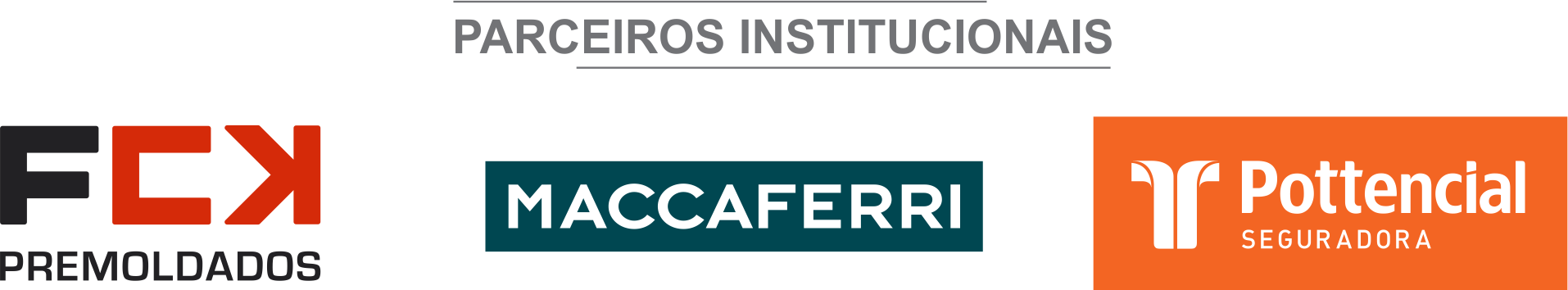  ÓRGÃO LICITANTE: COPASA-MG EDITAL: PREGÃO ELETRÔNICO 1120200061Endereço: Rua Carangola, 606, térreo, bairro Santo Antônio, Belo Horizonte/MG.Informações: Telefone: (31) 3250-1618/1619. Fax: (31) 3250-1670/1317. E-mail: cpli@copasa.com.br. Endereço: Rua Carangola, 606, térreo, bairro Santo Antônio, Belo Horizonte/MG.Informações: Telefone: (31) 3250-1618/1619. Fax: (31) 3250-1670/1317. E-mail: cpli@copasa.com.br. OBJETO: SELECIONAR, DENTRE AS PROPOSTAS APRESENTADAS, A PROPOSTA CONSIDERADA MAIS VANTAJOSA, DE ACORDO COM OS CRITÉRIOS ESTABELECIDOS NESTE EDITAL, VISANDO A EXECUÇÃO, COM FORNECIMENTO PARCIAL DE MATERIAIS, DAS OBRAS E SERVIÇOS DE IMPLANTAÇÃO DO SISTEMA DE ESGOTAMENTO SANITÁRIO DE CONGONHAS / MG, 1ª ETAPA.DATAS: Entrega:29/09/2020, até às 08:30.Abertura: 29/09/2020, às 08:30.Prazo de execução: 18 meses.Visita: Conforme Edital.VALORESVALORESVALORESVALORESValor Estimado da ObraCapital Social Igual ou SuperiorGarantia de PropostaValor do EditalR$ 16.482.001,18R$ -R$ -R$ -CAPACIDADE TÉCNICA:a) Rede de esgoto com diâmetro igual ou superior a 200 mm; b) Ligação Predial de Esgoto. CAPACIDADE TÉCNICA:a) Rede de esgoto com diâmetro igual ou superior a 200 mm; b) Ligação Predial de Esgoto. CAPACIDADE TÉCNICA:a) Rede de esgoto com diâmetro igual ou superior a 200 mm; b) Ligação Predial de Esgoto. CAPACIDADE TÉCNICA:a) Rede de esgoto com diâmetro igual ou superior a 200 mm; b) Ligação Predial de Esgoto. CAPACIDADE OPERACIONAL: a) Rede de esgoto com diâmetro igual ou superior a 150 mm e com extensão igual ou superior a 15.200 m;b) Rede de esgoto com tubulação de PVC e/ou manilha cerâmica e/ou concreto e/ou ferro fundido, com diâmetro igual ou superior a 400 mm e com extensão igual ou superior a 900 m;c) Ligação Predial de Esgoto com quantidade igual ou superior a 4.500 unidades, sendo que cada unidade de ligação predial de esgoto corresponde 4,5 (quatro e meio) m de montagem de ligação predial de esgoto;d) Pavimento asfáltico (CBUQ e/ou PMF) com quantidade igual ou superior a 6.400 m²;e) Estrutura de escoramento de vala por qualquer processo, com quantidade igual ou superior a 47.000 m².CAPACIDADE OPERACIONAL: a) Rede de esgoto com diâmetro igual ou superior a 150 mm e com extensão igual ou superior a 15.200 m;b) Rede de esgoto com tubulação de PVC e/ou manilha cerâmica e/ou concreto e/ou ferro fundido, com diâmetro igual ou superior a 400 mm e com extensão igual ou superior a 900 m;c) Ligação Predial de Esgoto com quantidade igual ou superior a 4.500 unidades, sendo que cada unidade de ligação predial de esgoto corresponde 4,5 (quatro e meio) m de montagem de ligação predial de esgoto;d) Pavimento asfáltico (CBUQ e/ou PMF) com quantidade igual ou superior a 6.400 m²;e) Estrutura de escoramento de vala por qualquer processo, com quantidade igual ou superior a 47.000 m².CAPACIDADE OPERACIONAL: a) Rede de esgoto com diâmetro igual ou superior a 150 mm e com extensão igual ou superior a 15.200 m;b) Rede de esgoto com tubulação de PVC e/ou manilha cerâmica e/ou concreto e/ou ferro fundido, com diâmetro igual ou superior a 400 mm e com extensão igual ou superior a 900 m;c) Ligação Predial de Esgoto com quantidade igual ou superior a 4.500 unidades, sendo que cada unidade de ligação predial de esgoto corresponde 4,5 (quatro e meio) m de montagem de ligação predial de esgoto;d) Pavimento asfáltico (CBUQ e/ou PMF) com quantidade igual ou superior a 6.400 m²;e) Estrutura de escoramento de vala por qualquer processo, com quantidade igual ou superior a 47.000 m².CAPACIDADE OPERACIONAL: a) Rede de esgoto com diâmetro igual ou superior a 150 mm e com extensão igual ou superior a 15.200 m;b) Rede de esgoto com tubulação de PVC e/ou manilha cerâmica e/ou concreto e/ou ferro fundido, com diâmetro igual ou superior a 400 mm e com extensão igual ou superior a 900 m;c) Ligação Predial de Esgoto com quantidade igual ou superior a 4.500 unidades, sendo que cada unidade de ligação predial de esgoto corresponde 4,5 (quatro e meio) m de montagem de ligação predial de esgoto;d) Pavimento asfáltico (CBUQ e/ou PMF) com quantidade igual ou superior a 6.400 m²;e) Estrutura de escoramento de vala por qualquer processo, com quantidade igual ou superior a 47.000 m².ÍNDICES ECONÔMICOS: Conforme Edital. ÍNDICES ECONÔMICOS: Conforme Edital. ÍNDICES ECONÔMICOS: Conforme Edital. ÍNDICES ECONÔMICOS: Conforme Edital. OBSERVAÇÕES: Sr. Joel ou Ricardo Carvalho ou outro empregado da COPASA MG, do dia 13 de agosto de 2020 ao dia 25 de setembro de 2020. O agendamento da visita poderá ser feito pelo Joel.souza@copasa.com.br ou Ricardo.carvalho@copasa.com.br ou usec@copasa.com.br ou pelo telefone 31 3731 6915 ou 31 99964 1390 ou 31 97167 8164. A visita será realizada na Rua Ideal, nº 70, Bairro Ideal, Congonhas / MG. Clique aqui para obter informações do edital.OBSERVAÇÕES: Sr. Joel ou Ricardo Carvalho ou outro empregado da COPASA MG, do dia 13 de agosto de 2020 ao dia 25 de setembro de 2020. O agendamento da visita poderá ser feito pelo Joel.souza@copasa.com.br ou Ricardo.carvalho@copasa.com.br ou usec@copasa.com.br ou pelo telefone 31 3731 6915 ou 31 99964 1390 ou 31 97167 8164. A visita será realizada na Rua Ideal, nº 70, Bairro Ideal, Congonhas / MG. Clique aqui para obter informações do edital.OBSERVAÇÕES: Sr. Joel ou Ricardo Carvalho ou outro empregado da COPASA MG, do dia 13 de agosto de 2020 ao dia 25 de setembro de 2020. O agendamento da visita poderá ser feito pelo Joel.souza@copasa.com.br ou Ricardo.carvalho@copasa.com.br ou usec@copasa.com.br ou pelo telefone 31 3731 6915 ou 31 99964 1390 ou 31 97167 8164. A visita será realizada na Rua Ideal, nº 70, Bairro Ideal, Congonhas / MG. Clique aqui para obter informações do edital.OBSERVAÇÕES: Sr. Joel ou Ricardo Carvalho ou outro empregado da COPASA MG, do dia 13 de agosto de 2020 ao dia 25 de setembro de 2020. O agendamento da visita poderá ser feito pelo Joel.souza@copasa.com.br ou Ricardo.carvalho@copasa.com.br ou usec@copasa.com.br ou pelo telefone 31 3731 6915 ou 31 99964 1390 ou 31 97167 8164. A visita será realizada na Rua Ideal, nº 70, Bairro Ideal, Congonhas / MG. Clique aqui para obter informações do edital.ÓRGÃO LICITANTE: EMPRESA BAIANA DE ÁGUAS E SANEAMENTO S.A. - EMBASA – SEC.DE INFR. HÍDRICA E SANEAMENTO ÓRGÃO LICITANTE: EMPRESA BAIANA DE ÁGUAS E SANEAMENTO S.A. - EMBASA – SEC.DE INFR. HÍDRICA E SANEAMENTO EDITAL: AVISO DA LICITAÇÃO Nº 119/20Endereço: 4th - Atenue, 420 - Centro Administrativo da Bahia, Salvador - BA, 41745-002Edifício Sede da EMBASA - Centro Administrativo da Bahia. Informações complementares através dos Telefones: (71) 3372-4764/4756 ou pelo e-mail: plc.esclarecimentos@embasa.ba.gov.br. Endereço: 4th - Atenue, 420 - Centro Administrativo da Bahia, Salvador - BA, 41745-002Edifício Sede da EMBASA - Centro Administrativo da Bahia. Informações complementares através dos Telefones: (71) 3372-4764/4756 ou pelo e-mail: plc.esclarecimentos@embasa.ba.gov.br. Endereço: 4th - Atenue, 420 - Centro Administrativo da Bahia, Salvador - BA, 41745-002Edifício Sede da EMBASA - Centro Administrativo da Bahia. Informações complementares através dos Telefones: (71) 3372-4764/4756 ou pelo e-mail: plc.esclarecimentos@embasa.ba.gov.br. Objeto: SERVIÇOS PARA MELHORIAS OPERACIONAIS NO SISTEMA INTEGRADO DE ABASTECIMENTO DE ÁGUA DE ITAPARICA/VERA CRUZ.DATAS: Entrega: 03/09/2020 às 14:00.Abertura: 03/09/2020 às 14:00.DATAS: Entrega: 03/09/2020 às 14:00.Abertura: 03/09/2020 às 14:00.OBSERVAÇÕES: O Edital e seus anexos encontram-se disponíveis para download no site http://www.licitacoes-e.com.br/. (Licitação BB nº: 829461). O cadastro da proposta deverá ser feito no site http://www.licitacoes-e.com.br/, antes da abertura da sessão pública. Informações através do e-mail: mailto:plc.esclarecimentos@embasa.ba.gov.br ou por telefone: (71) 3372-4756/4764. OBSERVAÇÕES: O Edital e seus anexos encontram-se disponíveis para download no site http://www.licitacoes-e.com.br/. (Licitação BB nº: 829461). O cadastro da proposta deverá ser feito no site http://www.licitacoes-e.com.br/, antes da abertura da sessão pública. Informações através do e-mail: mailto:plc.esclarecimentos@embasa.ba.gov.br ou por telefone: (71) 3372-4756/4764. OBSERVAÇÕES: O Edital e seus anexos encontram-se disponíveis para download no site http://www.licitacoes-e.com.br/. (Licitação BB nº: 829461). O cadastro da proposta deverá ser feito no site http://www.licitacoes-e.com.br/, antes da abertura da sessão pública. Informações através do e-mail: mailto:plc.esclarecimentos@embasa.ba.gov.br ou por telefone: (71) 3372-4756/4764. 